Worksheet #2 – August 2016  - Taking a Vacation from Procrastination!What actions have you taken this month that you had previously been putting off? What have you accomplished?Good work, baby!How does your energy feel having accomplished all that?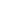 What have you learned about yourself this month?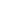 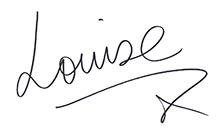 Work1.2.3.4.5.Home1.2.3.4.5.Tricky Conversations1.2.3. Big Decisions1.2.3. Money1.2.3. Health – Mind + Body.1.2.3.4.5.Social1.2.3.4.5.